Peak Oil – Geopolitical Impacts of Oil Production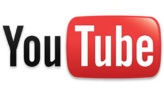 IB Geography March 2013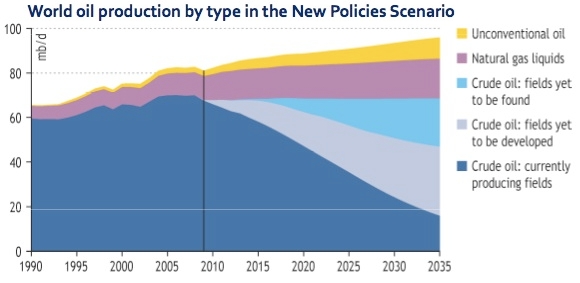 According to this graph, what year was peak Crude Oil extraction reached? Describe the best case scenario for the continued use of Crude Oil between now and 2035 